平成24年度 第２学年３学期数学　学年末テスト問題                                               2年1組(　　)番 氏名（　　　　　　　　　）※解答は、全て解答用紙にわかりやすく記入すること。１　次の①～⑩にあてはまるものを下の語群から選び、記号で答えなさい。(1)　「二等辺三角形の2つの(　①　)は等しい。」「二等辺三角形の(　②　)の二等分線は、底辺を(　③　)に2等分する。」これらの性質は、証明するときの基本のことがらとして使うことができます。このことを(　④　)という。(2)　4つの辺の長さが等しい四角形を(　⑤　)といいます。下線部分のようにその意味を説明しているものを(　⑥　)という。(3)　右の図のような三角形を(　⑦　)三角形という。(4)　直角三角形の直角に対する辺を(　⑧　)という。(5)　(　⑨　)の向かい合う辺が、等しくて(　⑩　)であるとき、その四角形は平行四辺形である。２	次の計算をしなさい。⑴　-5x＋2y＋2x＋4y	⑵　(4x2－5x)＋(3x2＋4x)⑶　4x－2(3x－2y)＋7y	⑷　-12a2÷(-6a)÷2a３　a＝－2，b＝3のとき，2(4a－b)－7(a－b)の値を求めなさい。４	右の図は，ある月のカレンダーです。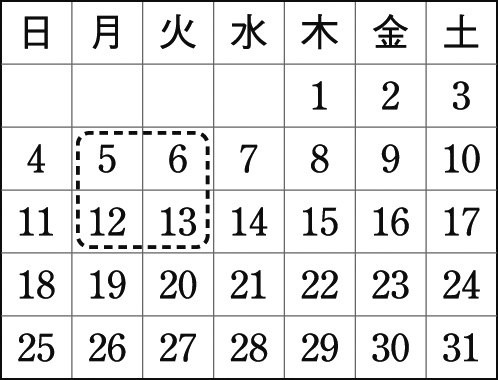 　で囲まれた5，6，12，13のように縦2列横2列にある4つの数の和が、4の倍数になります。このわけを，文字を用いて説明しなさい。５	次の連立方程式を解きなさい。(1)　	　　　(2)　６　	ある学校で遠足の計画を立てました。計画では，学校から12km離れたB公園まで，途中のA地点で休けいをとって移動することにしました。学校からA地点までは時速4km，A地点からB公園までは時速3kmで移動し，A地点で20分間休けいをとると，学校を出てから3時間40分後にB公園に着くことになります。	この計画で，学校からA地点までの道のりをxkm，A地点からB公園までの道のりをykmとして，次の問いに答えなさい。⑴　問題の中の数量の関係を表にすると，次のようになります。㋐，㋑，㋒，㋓にあてはまるものを書き入れなさい。⑵　連立方程式をつくりなさい。⑶　学校からA地点までの道のりを求めなさい。７	右の図のような正方形ABCDの周上を，点Pは，毎秒2cmの速さで，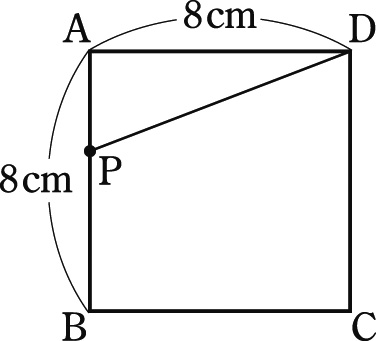 AからB，Cを通ってDまで移動します。PがAを出発してからx秒後の△APDの面積をycm2とするとき，次の問いに答えなさい。⑴　点Pが辺AB上にあるとき，yをxの式で表しなさい。また，xの変域も求めなさい。⑵　点Pが辺BC上にあるとき，yをxの式で表しなさい。また，xの変域も求めなさい。⑶　点Pが辺CD上にあるとき，yをxの式で表しなさい。また，xの変域も求めなさい。⑷　xとyの関係をグラフに表しなさい。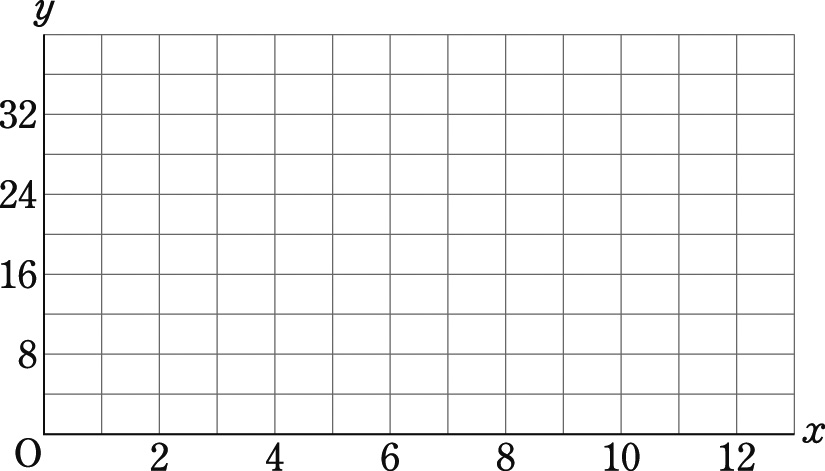 ８	次の図で，∠xの大きさを，それぞれ求めなさい。(1)　　　　　　　　　　　(2)　l//m　　　　　　　　　(3)　AB＝AC，CDは∠Cの二等分線　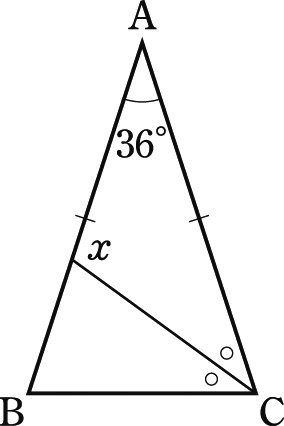 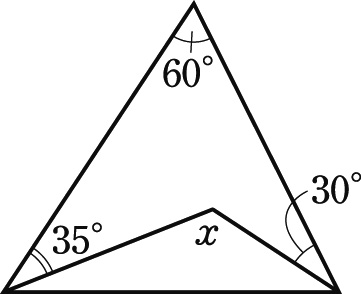 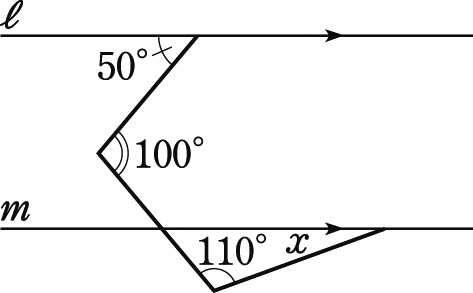 ９	右の図のような長方形ABCDを，対角線ACで	折り曲げ，点Bが移った先を点E，辺ECと	辺ADが交わる点をFとすると，EF＝DFとなり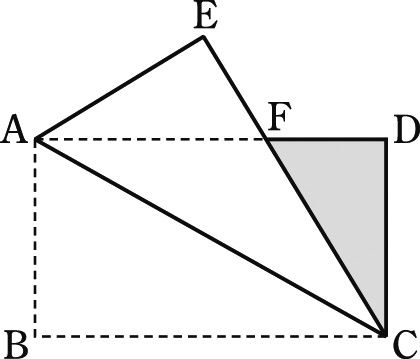 	ます。このことを，次のように証明しました。　　にあてはまることばを書き入れて，証明を完成しなさい。証明10	右の図で，△ABCと面積が等しい四角形ABDEを作図しなさい。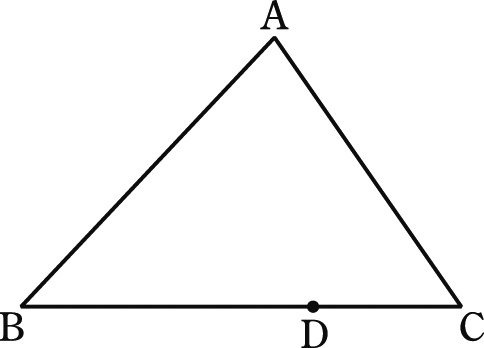 11　右の地図で、新守谷駅から、矢印で示された「ココ」　　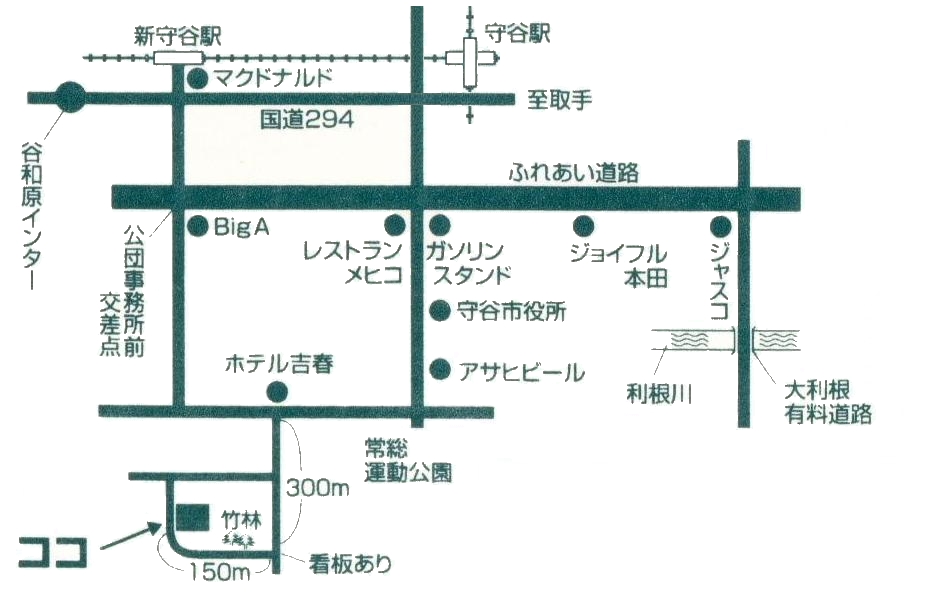 まで行く行き方は、全部で何通りあるか、求めなさい。　ただし、同じ道は2回通らない。12　2つのさいころA，Bを同時に投げます。Aの出る目の数をa，Bの出る目の数をbとするとき，次の確率を求めなさい。⑴　a－b＝2になる確率　　⑵　a×bが2けたの数になる確率　⑶　10a＋bの値が6の倍数にならない確率13　赤玉３個と白玉２個と青玉１個が入っている袋がある。次の確率を求めなさい。　(1)　この袋から、球を1個取り出すとき、それが白玉である確率　(2)　この袋から、球を同時に2個取り出すとき、2個とも赤玉である確率　(3)　この袋から球を1個取り出して調べ、それを袋にもどしてから、もう1個取り出すとき、1個目と2個目の色が違う確率14　ジョーカーを除いたトランプ５２枚の中から１枚のカードを抜き出し、表を見ないで箱の中にしまった。 そして、残りのカードをよく切ってから３枚抜き出したところ、３枚ともダイアであった。 
このとき、箱の中のカードがダイヤである確率を求めなさい。ア　対辺　　イ　外角　　ウ　内角　　エ　斜辺　　オ　鋭角　　カ　ひし形　　キ　頂角　　ク　錯角　ケ　鈍角　　コ　定理　　サ　定義　　シ　垂直　　ス　底角　　チ　2組　　　ツ　1組　　テ　平行セ　肩　　　ソ　手術しなくてよい　　タ　マイクロハンド　　　ト　　キッコ、キッコ、キッコ、キッコ学校～A地点A地点～B公園全体速さ(km/h)43道のり(km)xy㋐時間(時間)㋑㋒㋓